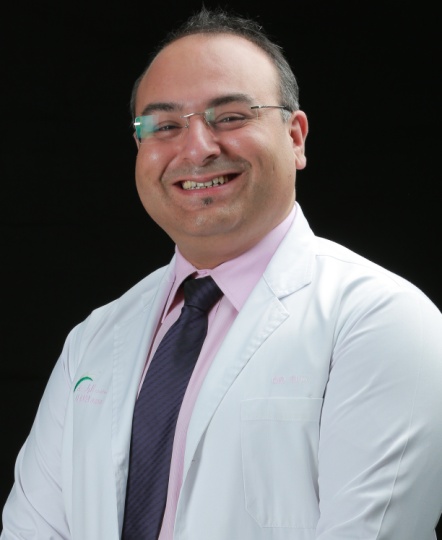 Dr Sumit ~ Orthodontist & Dentofacial OrthopedistEducational backgroundEducational qualifications:M Orth RCSEd UK – Diploma in Membership of Orthodontics, 					    The Royal College of Surgeons Edinburgh, UK (RCSEd UK).MDS (Masters Degree in Dental Surgery) - Orthodontics and Dentofacial OrthopedicsBDS (Bachelors Degree in Dental Surgery)Additional advanced certifications:Invisalign Incognito Lingual Orthodontics ClearPath Aligner & Eon Aligner TherapyInternational Experience & Professional Licenses (present & past):Total experience: 9 years 10 months (as of Jan’ 2018)Experience in Abu Dhabi:  4years and 6 months (as of Jan’ 2018)Abu Dhabi: HAAD Specialist Orthodontist License. Issued: Nov2012 Sultanate of Oman: MOH Specialist Orthodontist License.  Issued: May2011-June 2013 India: Specialist Orthodontist. Master’s degree in April 2008 Details of ExperienceAcademic / Teaching Experience:June 2008 to June 2010, Lecturer of Orthodontics for undergraduate curicullum. Current Position:  Specialist Orthodontist in Al Raha Hospital, Abudhabi. -    Started Orthodontics Clinic from its inception.Laying major emphasis on patient/parent/guardian education using audio-visual aids. Consultations done using videos to the patient/parent/guardian for their best understanding of the 	problem and treatment modalities.Trained multiple assistants in Orthodontic assisting including Insurance work.Orthodontic photographic setup – a crucial part of Record keeping.Contribution in ideas and material to hospital’s Dental & Orthodontic marketing strategies. Designed Orthodontic information pamphlets.Emphasis on educating rest of the Dental team (General Dentists and other Dental & Medical Specialists) to        Realize the potential scope of Orthodontics in patients from their clinics.Assisting the Dental Laboratory technician in forming Orthodontic appliances as per my needs for a case.Head of Dental Department from Dec 2014 – Dec 2015, supervising a team of 4 General Dentists.Expanded the Dental department by adding Pediatric & OMFS with Implants specialties successfully.Supervised successful HAAD inspection.Supervised material control to avoid wastage.Immediate Past Position: Specialist Orthodontist & Clinic Incharge in an Exclusive Orthodontics Practice in Oman – The Gulf Orthodomtic Centre.- In charge of startup & operations of the Orthodontics center in Salalah, Oman.- Paperless office, fully computerized & networked Center with patient management and patient education    softwares and audio-video aids.- Emphasis on patient education right from first visit.Achievements / Work experience in Oman:Awareness Programme: Conceptualized and conducted a School Oral hygiene and Orthodontics awareness programme in association with the ‘Ministry of Education’ (MOE), Dhofar Governorate, Oman, for eight (8) government schools in Salalah City in March 2012. This programme taught the students proper method of brushing, flossing, importance of oral hygiene, fluorides and right type of food habits to prevent tooth decay and gum problems. Further Introduction to Orthodontics was given to instill in young minds the scope of Orthodontics and when is the best time to visit an Orthodontist. Social Cause: Assisted in a Blood Donation drive for Sultan Qaboos Hospital (SQH), Salalah blood bank in May 2012 as part of our public initiative programme. Media Presence: Contributed an article on Oral hygiene in Ramadan with and without Braces in 2012 for the Oman Observer newspaper on their request which appeared on Tuesday July 24th in Features section of print version and on online version at this link:  http://main.omanobserver.om/node/103999  Practice armamentarium:Traditional Metal & Ceramic fixed appliancesSelf Ligating systems like Damon – Metal & ClearAnchorage control appliances like mini implants for temporary anchorage.Growth modification appliancesSpace maintainersAreas of special interest:Education of patient/parent/guardian regarding Oral hygiene maintenance.Education regarding optimum time for Dental & Orthodontic check-up.Education regarding role of healthy oral cavity leading to a better lifestyle till much later in life.Team work to treat a patient in all aspects of her/his oral health and not just concentrating on Orthodontic treatment alone.Basic personal informationDate of birth:                26thMay 1980Languages known:         Proficient in - English, Hindi.				         Well initiated in- Arabic (can manage Consultations & treatment alone, if patient knows                                                                              basic English, as I use lot of audio-visual methods)Contact Details:  Mob:    C/o 971501685421      E-mail:    gupta.377047@2freemail.com DegreeInstitutionUniversityMOrthRCSEd UKDiploma inMembership of Orthodontics[November 2013]The Royal College of Surgeons Edinburgh, UKwww.rcsed.ac.ukThe Royal College of Surgeons Edinburgh, UKwww.rcsed.ac.ukMasters in Dental Surgery- MDS -Orthodontics & Dentofacial Orthopedics[April 2008]SDM College of Dental Sciences and Hospital, Dharwad, Karnataka, India.www.sdmcds.orgRajiv Gandhi University of Health Sciences (RGUHS), Bangalore,Karnataka State, India.Bachelor in Dental Surgery- BDS -[April 2005]SDM College of Dental Sciences and Hospital, Dharwad, Karnataka, India.www.sdmcds.orgRajiv Gandhi University of Health Sciences (RGUHS), Bangalore,Karnataka State, India.